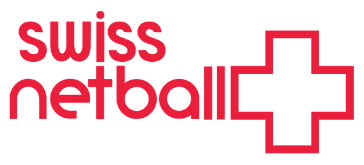 AGE-BANDING WAIVER FORM FOR PARTICIPATION IN THE 
2022-23 PEPPERMILL CHALLENGEContact details of person completing form:The following must be completed and returned to Swiss Netball before the player is eligible to play in the Peppermill Challenge competition.  By completing this form, you are determining that this player is suitable to play in the Peppermill Challenge competition.Please complete and circle the appropriate response.NB: Please note that approval is not needed for this process.  Completion and submission of this form will act as approval for the player to play in the Peppermill Challenge competition, providing it is completed in full and received by the competition organiser within the timescales permitted.  Please refer back to the Peppermill Challenge competition regulations before submitting this form.  For queries relating to age-banding, please contact admin@swissnetball.ch. Name of PlayerClubDate of BirthNameAddressHome TelephoneMobileEmailThe Playerhas shown the physical ability to compete at this levelYesNohas shown the emotional ability to compete at this level YesNohas the technical ability to take part in the competitionYesNothe Team Coach has discussed this application with the player, the Club/school and the player’s parent(s)/guardian(s) (if the player is under 16)YesNo
Signed & DatedClub CoachParent